【易婷婷】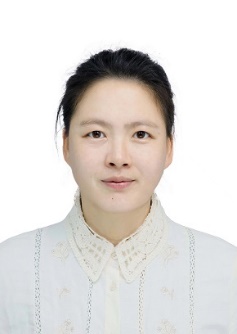 教师简介：易婷婷，女，博士，讲师。研究方向主要是动物行为生态与进化，目前主要涉及鸟类生活史策略研究、寄生性杜鹃与宿主的协同进化关系研究。一、主讲课程本科生：动物学研究生：无二、教育和工作经历2022.01 — 至今          安庆师范大学             讲师2021.03 — 2021.12        安庆师范大学             助教2017.09 — 2020.06        海南师范大学             博士三、教学科研项目情况1. 驱鸟服务. 2023. 湖州长兴机场. 18.6万元，主持人。2. 安庆江豚省级自然保护区能力建设项目—生物多样性本底调查，2022. 参与人。3. 机场动植物及昆虫调查与防治技术服务，2022. 参与人。四、发表论文情况1. Yi T, Sun Y-H, Liang W. 2020. Egg rejection and egg recognition mechanism of chestnut thrushes (Turdus rubrocanus). Behavioural Processes, 178: 1-5.2. Yi T, Sun Y-H, Liang W. 2020. Nestling discrimination and feeding habits during brooding of chestnut thrushes. Avian Research, 11（16）: 1-7. 3. Yi T, Sun Y-H, Liang W. 2020. Potential cuckoo hosts have similar egg rejection rates to parasitized host species. Avian Research, 11（34）: 1-7.五、获奖及荣誉情况（包括指导学生）1. 2022年安徽省生物标本制作大赛，校级二等奖2. 2023年安徽省生物标本制作大赛，校级一等奖姓 名易婷婷性 别女出生年月1989.12学 位博士专业生态学职 称讲师E-mail136659358@qq.com